РОССИЙСКИЙ ПРОФСОЮЗ ТРУДЯЩИХСЯАВИАЦИОННОЙ ПРОМЫШЛЕННОСТИИНФОРМАЦИОННЫЙ ВЫПУСКЦК ПРОФСОЮЗА№ 1от 17 февраля 2010 г.Председателю первичной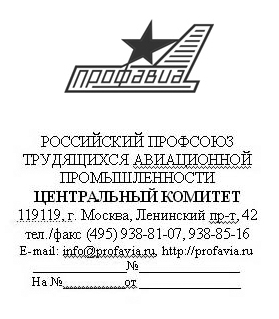 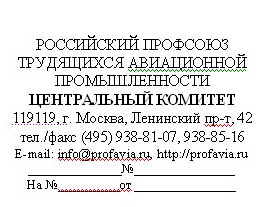 профсоюзной организацииПредседателю территориальнойорганизации профсоюзаИнформационный выпускЦК профсоюза № 1Информация о заседании президиума ЦК профсоюзатрудящихся авиационной промышленности17 февраля во Дворце труда профсоюзов состоялось заседание президиума ЦК Российского профсоюза трудящихся авиационной промышленности. Вел заседание председатель профсоюза Н. К. Соловьев.Президиум рассмотрел ряд вопросов, в том числе о результатах мониторинга негативных последствий кризиса по итогам января 2010 года в авиационной промышленности; о переговорах по заключению Федерального соглашения по авиационной промышленности и Соглашениях с интегрированными структурами на период с 2011 года; о работе с молодежью и кадровым резервом в Нижегородской областной организации профсоюза; о плане мероприятий, приуроченных к 65-й годовщине Победы в Великой Отечественной войне; о ходе подготовки организации отдыха и оздоровления детей в 2010 году.Заслушан ход выполнения принятых ранее постановлений ЦК профсоюза: «О практике работы Московской областной организации профсоюза по обеспечению безопасных условий труда на предприятиях отрасли», «Об итогах проверки Новосибирской территориальной организации профсоюза по вопросу исполнения профбюджета за 2008 год и I полугодие 2009 года», «Об итогах ревизии деятельности ЦК профсоюза за 2008 год».Утверждены методические рекомендации по охране труда, технические инспекторы по охране труда (Т. Г. Бабичева, М. Е. Шмелева, А. Ю. Чуков, М. В. Балашов).Принято решение о созыве заседания ЦК профсоюза 15 апреля в г. Москве, проведении с 24.05.2010 г. по 25.05.2010 г. семинара-совещания профсоюзного актива по охране труда в г. Казани.По всем рассмотренным вопросам президиум ЦК профсоюза принял соответствующие постановления.Отдел информационной работыЦЕНТРАЛЬНЫЙ КОМИТЕТ ПРОФСОЮЗА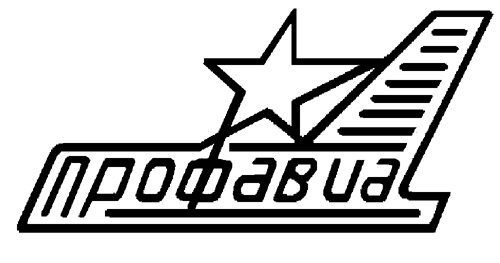 ПРЕЗИДИУМПОСТАНОВЛЕНИЕот 17 февраля 2010 года		г. Москва			№ 20-1О результатах мониторинга негативныхпоследствий кризиса по итогам января2010 года в авиационной промышленностиПо информации, поступившей от территориальных организаций профсоюза по состоянию на 1 февраля 2010 года.На 5 предприятиях Пермского края, Саратовской и Ульяновской областей планируется сокращение 790 работников. В 9 организациях продолжает сохраняться режим неполного рабочего времени. В основном это 4-хдневная рабочая неделя с оплатой пропорционально отработанному времени; ОАО «НПП «ЭГА» работает в режиме 3-хдневной рабочей недели; в ЗАО «Саратовский авиационный завод» введен режим неполного рабочего времени (1 день) с оплатой как простой из расчета 2/3 тарифа. В ОАО «Авиакор-авиационный завод» и ОАО «Моторостроитель» по четвергам и пятницам большая часть работников привлечена к общественным работам в рамках федеральной программы занятости. 5% работников ФКП «ВГКЗХЕ» отправлены в вынужденный отпуск с оплатой из расчета 2/3 среднего заработка. Задержка по выплате заработной платы сроком 1 месяц отмечается в ОАО АОКБ «Импульс», значительная задолженность по зарплате – в ОАО «ПКБМ».Вместе с тем, на фоне негативных кризисных явлений появляются позитивные моменты – предприятия авиационной промышленности Санкт-Петербурга, Кировской и Московской областей с этого года работают в режиме полной рабочей недели, сокращений и задолженности по выплате заработной платы нет.В авиационной промышленности динамика производства гражданской продукции в 2009 году по сравнению с 2008 годом составила 99,4%, что обусловлено снижением выпуска продукции на ряде крупнейших заводов вследствие переноса сроков выполнения контрактов, переноса сроков сертификационных испытаний новых и модифицированных образцов авиатехники, другими факторами.Оценивать ситуацию в авиационной промышленности следует с учетом событий, происходящих в Российской Федерации, а именно: в расчете на одного работника объем задолженности по заработной плате составляет 20,5 тыс. руб., средний срок задолженности – 101 календарный день. При этом общее число работников, перед которыми имеется задолженность, уменьшилось незначительно. Доля предприятий с двух- и трехдневной рабочей неделей в общем числе предприятий по РФ, в которых введена неполная рабочая неделя, составила 49,3%. В то же время значение коэффициента фондов в 2009 году составило 16,7 раз (в 2008 году – 16,8 раз) – кризис не значительно повлиял на доходы топ-менеджеров.В стране сохраняются серьезные проблемы с неплатежами со стороны партнеров. После периода снижения количества компаний, отмечавших недоступность заемных финансовых ресурсов, в январе значение этого показателя превысило 40%. В компаниях планируется сокращение социальных программ для работников. В определенной мере это является результатом превышения предложения рабочей силы над спросом на рынке труда, а также связано с увеличением налоговой нагрузки на фонд оплаты труда, предусмотренное с 2011 года.В 2010 году, с учетом кризисных явлений, увеличение минимального размера оплаты труда не предполагается.В Правительстве РФ отмечают, что полмиллиона работников, согласно заявкам работодателей, находятся под риском увольнения, что рост безработицы продолжится и после подъема экономики. Высвобождаться персонал будет не столько из-за кризиса, сколько из-за необходимости для работодателя снижать издержки, повышать производительность труда, и это снижение будет происходить при росте экономики.Однако не следует полагать, что именно так будут развиваться события в авиационной промышленности. Работодатели отрасли знают, что на рынке труда не хватает квалифицированных специалистов. Поэтому на повышение заработной платы только за счет сокращения количества работающих с целью снижения затрат в целом решится не каждый работодатель.Продолжается государственная поддержка банковской системы. Принято решение, по которому российские банки получат значительные средства (более 2 млрд. долл. США) через Сбербанк РФ и до 2020 года могут их не возвращать.По-прежнему необходима государственная поддержка и авиационной промышленности. Так, в 2009 году ОАО «ОАК» получила от государства около 50 млрд. руб., но до конца 2010 года корпорации необходимо решить проблему с долгами на сумму 70,3 млрд. руб. (общий долг – 157 млрд. руб.). Гарантированно будет получено еще 24 млрд. руб., а вот про 46,3 млрд. руб. – окончательного решения нет. Надо учесть и то, что средняя ставка по кредитам ОАО «ОАК» в 2009 году составляла около 17%.В ОАО «Корпорация «ТРВ» план 2009 года выполнен на 100%, но контракты на поставку изделий были подписаны только в августе, финансирование фактически было произведено только в конце года, что в целом привело к авральным работам, применению значительного количества сверхурочных работ, увеличению затрат. Кризис проявился еще и в том, что объем ГОЗ на 2010 год для корпорации увеличен, но заработная плата в контрактах ограничивается, ориентирована на среднюю по России, в крайнем случае – на достигнутую предприятием с ограничением индексации.При такой позиции государственного заказчика рост заработной платы на предприятиях авиационной промышленности, имеющих значительный объем ГОЗ, проблематичен.Отрицательное воздействие на экономику организаций авиационной промышленности может оказать планируемое заказчиком снижение по сравнению с 2009 годом цены поставляемых изделий.На основании вышеизложенного президиум ЦК профсоюза п о с т а н о в л я е т:1. Принять к сведению информацию о текущей ситуации и кризисных проявлениях на предприятиях авиационной промышленности.2. Территориальным и первичным организациям профсоюза:- продолжить проведение мониторинга негативных последствий кризиса с представлением ежемесячной информации 1 числа месяца, следующего за отчетным;- сравнить экономические результаты, достигнутые на предприятиях авиационной промышленности в 2009 году, с планируемыми финансовыми результатами деятельности и обеспечить в сложившихся условиях наиболее полную защиту прав и интересов работников – членов профсоюза при проведении коллективно-договорной кампании.Председатель профсоюза					Н. К. СоловьевЦЕНТРАЛЬНЫЙ КОМИТЕТ ПРОФСОЮЗА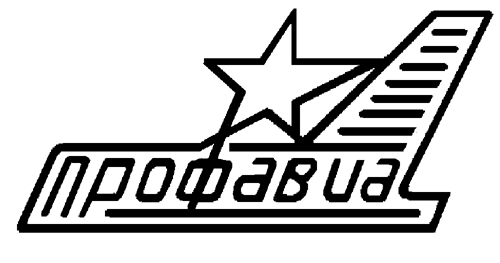 ПРЕЗИДИУМПОСТАНОВЛЕНИЕот 17 февраля 2010 года		г. Москва				№ 20-3О работе с молодежью и кадровым резервомв Нижегородской областной организации профсоюзаВ Нижегородской областной организации профсоюза в 2003 году создан и действует Молодежный совет, председателем которого является Е. А. Зайцева, начальник бюро профориентации и адаптации молодежи ОАО «Нижегородский авиастроительный завод «Сокол». В состав совета вошли 8 председателей молодежных советов первичных организаций профсоюза.Действующие на предприятиях Советы молодежи, частично находятся в ведении администрации предприятий (ОАО АНПП «Темп-Авиа», ОАО ПКО «Теплообменник»), частично в первичных организациях профсоюза (ОАО «АПЗ»). Также имеется практика, когда председатель Молодежного совета первичной профсоюзной организации и на предприятии занимается работой с молодежью (ППО ОАО «НАЗ «Сокол»).С принимаемыми на работу молодыми людьми в профсоюзных комитетах проводятся собеседования, дается информация о профсоюзной организации, коллективном договоре.В 2009 году в трех организациях увеличилось членство среди молодежи: ОАО ПМЗ «Восход», НОАО «Гидромаш» и АОКБ «Импульс»В ряде первичных профсоюзных организаций ведется активная работа по введению молодежи в состав выборных органов. Например, в первичной профсоюзной организации ОАО ПКО «Теплообменник» из 29 членов профсоюзного комитета 14 в возрасте до 35 лет, что составляет 48%, из 40 председателей цеховых комитетов и профбюро – 14 молодежь, 35%.В ППО ОАО «Арзамасский приборостроительный завод» информирование о работе Совета трудовой молодежи осуществляется председателями цеховых комитетов, наиболее активные молодые специалисты привлекаются к организации мероприятий и избираются председателями молодежных советов в подразделениях, а также заместителями председателей цеховых комитетов.В коллективных договорах предприятий предусмотрены разделы, регулирующие права, обязанности и социальные гарантии для молодых работников. В их разработке активное участие принимают представители молодежи.Традиционным стало участие молодежи в первомайских мероприятиях, заводских, городских, областных и отраслевых конкурсах профессионального мастерства «Золотые руки», проведение семинаров-совещаний, туристических слетов, Дня здоровья, посвященного Дню авиации, спартакиады «Здоровье». С 2009 года проводятся игры КВН.Основной задачей деятельности профкомов студентов является знакомство с деятельностью профсоюза уже на студенческой скамье, вовлечение молодежи в активную общественную жизнь. С этой целью в 2002 году президиумом обкома профсоюза была учреждена премия областной организации профсоюза для студентов – членов профсоюза профильных специальностей, имеющих оценки знаний по итогам года «хорошо» и «отлично», активно участвующих в профсоюзной и общественной работе.Информационное обеспечение деятельности молодежных советов осуществляется через публикацию статей в заводских газетах, размещение информации на профсоюзных стендах, на молодежных страничках заводских сайтов, а в ППО «АПЗ» также и с помощью выступлений на заводском телевидении.Профактив ОАО ПКО «Теплообменник» в 2007 году принимал участие в отраслевом Конкурсе на лучшее информационное обеспечение работы молодежных советов (комиссий) и занял призовые места в номинациях «Лучшая молодежная Интернет-страница», «Лучшая электронная презентация молодежного совета (комиссии)», «Лучший буклет молодежного совета (комиссии)».Ежегодно на семинарах-совещаниях проводится обучение молодежи основным направлениям профсоюзной деятельности. Обучение строится с использованием активных форм и привлечением профсоюзных преподавателей, прошедших обучение в рамках международного проекта по подготовке профсоюзных преподавателей. Кроме того, в рамках семинара проводятся круглые столы, пресс-конференции, встречи с активом.Обучение резерва осуществляется в рамках школ профсоюзного актива. В областной организации профсоюза созданы и действуют три школы профсоюзного актива, утверждены планы обучения (ОАО ПКО «Теплообменник», ОАО АНПП «Темп-Авиа», ОАО «НАЗ «Сокол»). На занятиях изучается Трудовой кодекс РФ, этика и психология деловых отношений, риторика, самопрезентация, конфликтология. Также немало времени уделяется коллективным договорам. Помимо этого изучается история профсоюзного движения, проблемы современного политического государства.В большинстве случаев обучение проходит на предприятиях, на краткосрочных 1-3-хдневных семинарах, в том числе и с приглашением специалистов Учебно-методического центра Нижегородского облсовпрофа (далее УМЦНО). Профактив также направляется на обучение и в УМЦНО.Постановлением президиума Нижегородской областной организации профсоюза № 14 от 13.06.2007 г. утвержден резерв на должности председателя и заместителя председателя областного комитета, в его состав вошли три человека: А. Н. Тюрин, председатель Совета трудовой молодежи, заместитель председателя профкома ОАО «АПЗ», Д. А. Скоросов, заместитель начальника отдела смежных производств и кооперативных поставок ОАО «НАЗ «Сокол», и О. Н. Яшина, старший мастер цеха № 85 ОАО ПКО «Теплообменник». Средний возраст резерва составил 33,7 г.Сформирован резерв на должности председателей и заместителей председателей первичных профсоюзных организаций Нижегородской области, в его состав вошло 18 человек. В 5 организациях (ОАО «НАЗ «Сокол», АНПП «Темп-Авиа», ОАО «АПЗ», ПКО «Теплообменник», ОАО «Гидроагрегат») среди резервистов есть молодые люди в возрасте до 35 лет.Во исполнение решений VII пленума ЦК профсоюза, а также в соответствии с Планом мероприятий профсоюза по дальнейшей реализации Концепции молодежной политики профсоюза на период до 2011 года А. Н. Тюрин и Д. А. Скоросов проходили обучение в Академии труда и социальных отношений в г. Москве. О. Н. Яшина принимала участие в международном проекте по подготовке профсоюзных преподавателей.На обучение в Академию труда и социальных отношений и ее филиалы направляется резерв не только на должность председателя областной организации. Так, в 2009 году, И. В. Морозов, состоящий в резерве на должность председателя ППО ОАО «Гидроагрегат» и являющийся заместителем председателя, по квоте Центрального комитета профсоюза был направлен на обучение в Нижегородский филиал Академии труда и социальных отношений.Вместе с тем президиум ЦК профсоюза отмечает, что уровень профсоюзного членства среди молодежи в областной организации профсоюза по итогам 2009 г. снизился на 5,9% и составляет 74,6% (в 2008 г. – 80,5%).Из 12 профсоюзных организаций промышленных и научных предприятий в 9 допущено снижение профсоюзного членства среди молодежи.Наибольшее снижение по сравнению с 2008 годом произошло в ППО «Дзержинский завод «Авиабор» – на 7,5%, в ОАО «Нормаль» – на 9,9%, в ОАО «Теплообменник» – на 12,9%, в ОАО «Гидроагрегат» – на 13,2%, в ОАО «НАЗ «Сокол» – на 18,8%.В смете Нижегородской областной организации профсоюза предусмотрены расходы на обучение в размере 20 тыс. руб., а это всего 0,06% профбюджета.Только в 2010 году запланировано рассмотрение на президиуме областной организации практики работы с молодежью и кадровым резервом в первичных профсоюзных организациях.Отсутствует план работы Молодежного совета областной организации, заседания Совета не планируются.Молодежным советом не выполнен пункт 7.1. постановления VII пленума ЦК профсоюза № VII-1 от 16.04.2009 г. в части разработки плана мероприятий Совета по дальнейшей реализации Концепции молодежной политики профсоюза.Используются не все возможности для информирования молодых работников о деятельности организаций профсоюза и их молодежных советов.Президиум ЦК профсоюза п о с т а н о в л я е т:1. Обратить внимание Нижегородской областной организации на необходимость усиления работы по выполнению решений VII пленума ЦК профсоюза.2. Предложить Нижегородской областной организации профсоюза:2.1. Рассматривать на заседаниях президиума обкома профсоюза деятельность первичных профсоюзных организаций, имеющих низкий уровень профсоюзного членства среди молодежи, организацию работы с молодежью и кадровым резервом.2.2. Установить процент средств на реализацию молодежной политики и обучение профактива в соответствии с рекомендациями ЦК профсоюза.2.3. Использовать предстоящую отчетно-выборную кампанию для повышения мотивации и уровня профсоюзного членства среди молодежи, усиления работы с резервом.2.4. Активнее использовать сайт Российского профсоюза трудящихся авиационной промышленности для освещения деятельности первичных профсоюзных организаций и их молодежных советов.3. Рекомендовать Молодежному совету Нижегородской областной организации профсоюза:3.1. Включать в план работы рассмотрение практики работы молодежных советов первичных организаций профсоюза предприятий Нижегородской области.3.2. Разработать и принять план по дальнейшей реализации Концепции молодежной политики профсоюза в Нижегородской областной организации с последующим утверждением на заседаниях выборных органов областного комитета.3.3. Проводить информационно-агитационную работу на предприятиях с низким уровнем профсоюзного членства среди молодежи.4. Молодежному совету профсоюза оказать помощь Совету молодежи Нижегородского областного комитета в устранении отмеченных недостатков и рассмотреть в октябре 2010 года ход выполнения настоящего постановления. Итоги выполнения рассмотреть на заседании президиума ЦК профсоюза в феврале 2011 года.5. Контроль за исполнением постановления возложить на заместителя председателя профсоюза А. А. Ефименко, председателя Молодежного совета профсоюза О. Н. Стогова.Председатель профсоюза						Н. К. СоловьевЦЕНТРАЛЬНЫЙ КОМИТЕТ ПРОФСОЮЗАПРЕЗИДИУМПОСТАНОВЛЕНИЕ17 февраля 2010 года			г. Москва				№ 20-4О плане мероприятий,приуроченных к 65-й годовщине Победыв Великой Отечественной войне 1941-1945 годов9 мая 2010 года все человечество будет праздновать 65-летие со Дня Победы советского народа в Великой Отечественной войне. Авиационная промышленность СССР и профсоюзные организации предприятий внесли свой посильный вклад в Победу над фашистской Германией. В грозные годы Великой Отечественной войны профсоюз налаживал жизнедеятельность трудовых коллективов на эвакуированных заводах, организовывал производство, активно включался в решение проблем расселения работников, оказывал помощь в продовольственном обеспечении трудящихся.В целях активного участия организаций профсоюза в праздновании этого знаменательного юбилея президиум ЦК профсоюза п о с т а н о в л я е т:1. Активизировать работу по проведению мероприятий, приуроченных к 65-й годовщине Победы в Великой Отечественной войне 1941-1945 годов, активнее использовать влияние профсоюзов при решении вопросов улучшения социального положения ветеранов. Полнее освещать в профсоюзных средствах массовой информации исторические данные о работе предприятий отрасли в годы Великой Отечественной войны, о ветеранах войны и тружениках тыла, о мероприятиях по празднованию 65-летия Победы.2. Утвердить План празднования 65-й годовщины Победы в Великой Отечественной войне 1941-1945 годов (прилагается).3. Председателям территориальных и первичных профсоюзных организаций обеспечить выполнение Плана празднования 65-й годовщины Победы в Великой Отечественной войне 1941-1945 годов.4. Отделу социальных гарантий совместно с Комиссией ЦК профсоюза по социальным вопросам до 1 августа 2010 г. подвести итоги об участии профсоюзных организаций предприятий авиационной промышленности в мероприятиях по празднованию 65-й годовщины Победы в Великой Отечественной войне и внести на рассмотрение президиума ЦК профсоюза в августе т. г.5. Контроль за исполнением настоящего постановления возложить на заместителя председателя профсоюза А. А. Ефименко и Комиссию ЦК профсоюза по социальным вопросам (Т. В. Казакова).Председатель профсоюза					Н. К. СоловьевПриложение №1к постановлению президиумаЦК профсоюзаот 17 февраля 2010 г. № 20-4Планмероприятий, приуроченных к 65-й годовщине Победы в Великой Отечественной войне 1941-1945 годовЦЕНТРАЛЬНЫЙ КОМИТЕТ ПРОФСОЮЗАПРЕЗИДИУМПОСТАНОВЛЕНИЕ17 февраля 2010 года			г. Москва				№ 20-5О ходе подготовки организации отдыхаи оздоровления детей в 2010 годуВ связи с переводом финансирования расходов на оздоровление детей на бюджеты субъектов Российской Федерации и передачи им полномочий по обеспечению и организации отдыха и оздоровления детей с 2010 года, а также в целях своевременного выявления нерешенных на местах и в целом по отрасли проблем по организации и подготовки детской летней оздоровительной кампании 2010 года президиум ЦК профсоюза п о с т а н о в л я е т:1. Организовать профсоюзный мониторинг подготовки детской оздоровительной кампании, предоставлять в ЦК Профавиа (отдел социальных гарантий) информацию по прилагаемому перечню вопросов (приложение №1).2. Установить время подачи информации территориальными и первичными профсоюзными организациями 25 февраля и 10 марта 2010г. (в случае серьезных проблем в регионе информацию подавать по мере необходимости, но не реже 1 раза в 2 недели).3. Отделу социальных гарантий:3.1. Обеспечить сбор, обобщение представляемой информации и еженедельную подготовку материалов в ФНПР.3.2. Анализировать и выявлять нерешенные на местах проблемы и направлять свои предложения для дальнейшей проработки в ФНПР и федеральные органы законодательной и исполнительной власти.4. Председателям территориальных и первичных профсоюзных организаций:4.1. Обеспечить представление еженедельной информации согласно утвержденному графику.4.2. Активизировать работу по доведению до членов профсоюза информации о новых механизмах финансирования, оплаты и предоставления детских путевок, условиях и сроках подачи заявлений на путевки.5. Контроль за исполнением настоящего постановления возложить на заместителя председателя профсоюза А. А. Ефименко.Председатель профсоюза					Н. К. СоловьевПриложение №1к постановлению президиумаЦК профсоюзаот 17 февраля 2010 г. № 20-5Мониторинг работы_______________________территориальной (первичной) профсоюзной организации по подготовке оздоровительной кампании детей на 2010 год по состоянию на «___» ________________2010 г.Примечание: В зависимости от ситуации возможно изменение вопросника, о чем будет сообщено дополнительно.ЦЕНТРАЛЬНЫЙ КОМИТЕТ ПРОФСОЮЗАПРЕЗИДИУМПОСТАНОВЛЕНИЕ17 февраля 2010 года			г. Москва			№ 20-8.4О проведении II отраслевого смотра-конкурсахудожественной самодеятельности, посвященного65-й годовщине Победы в Великой Отечественнойвойне 1941-1945 годовВ целях активизации деятельности профсоюзных организаций по повышению духовного и культурного уровня членов профсоюза и членов их семей, преемственности лучших традиций старшего поколения, патриотическому и эстетическому воспитанию молодежи и подрастающего поколения, а также отмечая важность празднования 65-й годовщины Победы в Великой Отечественной войне 1941-1945 годов, президиум ЦК п о с т а н о в л я е т:1. Провести в период марта-октября 2010 года II отраслевой смотр-конкурс художественной самодеятельности, посвященный 65-й годовщине Победы в Великой Отечественной войне 1941-1945 годов под девизом «Нам дороги эти позабыть нельзя!»2. Утвердить Положение о II отраслевом смотре-конкурсе художественной самодеятельности (приложение № 1).3. Утвердить состав оргкомитета II отраслевого смотра-конкурса художественной самодеятельности (приложение № 2).4. Оргкомитету, отделу социальных гарантий:- оказать практическую и методическую помощь профсоюзным организациям по организации и проведению I и II этапов смотра-конкурса художественной самодеятельности;- подвести итоги III этапа и организовать просмотр лучших коллективов и исполнителей;- обеспечить награждение победителей II отраслевого смотра-конкурса художественной самодеятельности.5. Контроль за исполнением настоящего постановления возложить на заместителя председателя профсоюза А. А. Ефименко.Председатель профсоюза					Н. К. СоловьевПриложение №1к постановлению президиумаЦК профсоюзаот 17 февраля 2010 г. № 20-8.4.ПОЛОЖЕНИЕо II отраслевом смотре-конкурсе художественной самодеятельностипредприятий авиационной промышленности, посвященном 65-й годовщине Победы в Великой Отечественной войне 1941-1945 годовЦК Российского профсоюза трудящихся авиационной промышленности проводит II отраслевой смотр-конкурс художественной самодеятельности предприятий авиационной промышленности под девизом «Нам дороги эти позабыть нельзя!», посвященный 65-й годовщине Победы в Великой Отечественной войне 1941-1945 годов.I. Цели отраслевого смотра-конкурса художественной самодеятельности1. Популяризация самодеятельного художественного творчества;2. Сохранение традиций самобытной народной культуры регионов России и развитие художественной самодеятельности на предприятиях отрасли;3. Реализация творческих возможностей, раскрытие талантливых исполнителей, повышение художественного и исполнительского мастерства творческих коллективов и исполнителей – участников смотра;4. Поддержка контактов и укрепление творческих связей, обмен опытом между коллективами учреждений культуры предприятий отрасли;5. Патриотическое и эстетическое воспитание молодежи и подрастающего поколения;6. Организация и проведение культурно-просветительных мероприятий для членов профсоюза и членов их семей.II. Время, место и сроки проведения смотра-конкурсаОтраслевой смотр-конкурс художественной самодеятельности (далее – смотр) проводится в три этапа.Место и время проведения I этапа смотра определяется территориальными и первичными профсоюзными организациями, с подачей обязательной информации в оргкомитет Российского профсоюза трудящихся авиационной промышленности (ППО прямого подчинения) или в территориальную (областную или республиканскую) профсоюзную организацию не позднее, чем за 1 неделю до начала смотра. Срок проведения I этапа смотра с 1 марта 2010 года по 30 апреля 2010 года.II этап смотра (для первичных профсоюзных организаций, входящих в территориальные организации профсоюза) проводят территориальные (областные или республиканские) организации профсоюза в мае-августе 2010 года. Первичные профсоюзные организации прямого подчинения автоматически представляют видеоматериал и необходимые заявки в оргкомитет Российского профсоюза трудящихся авиационной промышленности.Порядок, место и время проведения III этап смотра определяется оргкомитетом Российского профсоюза трудящихся авиационной промышленности и сообщается всем участникам за месяц до проведения финала, но не позднее 1 сентября 2010 года.III. Участники отраслевого смотра и условия проведенияУчастниками смотра могут быть исполнители старше 18 лет и до пенсионного возраста – работники предприятий авиационной промышленности, а также студенты отраслевых учебных заведений, ветераны войны и труда, ранее работающие на предприятии.Итоги смотра подводятся по трем возрастным группам:1. «Молодежная» – до 35 лет;2. «Старшая» – от 35 лет;3. «Смешанная» – от 18 лет и старше.Смотр проводится по следующим номинациям:Вокальное искусство:- хоровое пение;- вокальные группы;- сольное пение;- вокально-инструментальные ансамбли;- авторская песня;Стиль исполнения может быть классическим, народным, эстрадным, фольклорным.Хореографическое искусство:- классический танец;- народный танец;- эстрадный танец;- спортивно-бальный танец.Изобразительное искусство:- живопись;- декоративно-прикладное творчество;- художественная фотография.Театральное искусство:- художественное слово;- эстрадные миниатюры (в стиле КВН).По итогам I этапа смотра первичные профсоюзные организации направляют коллективы или отдельных исполнителей, занявших первые три места в представленных номинациях, для участия во II этапе смотра. По итогам II этапа смотра оргкомитет территориальной (областной или республиканской) профсоюзной организации представляет только лауреатов II этапа (победителей, занявших первые места в представленных номинациях) на заключительный III этап смотра. В ЦК Российского профсоюза трудящихся авиационной промышленности (отдел социальных гарантий) до 15 сентября 2010 года направляются видеозапись выступлений на СD-дисках и горизонтальные фотографии исполнителей размером 30х20 (не более 1 штуки на исполнителя или коллектив) с обязательным указанием названия коллектива, предприятия или фамилии, имени и отчества отдельного исполнителя и предприятие.На обороте работ или в приложении к ним указываются полностью – фамилия, имя, отчество, возраст участника (число, месяц, год рождения), предприятие, которое представляет участник (участники), занимаемая должность, номер профсоюзного билета, номинация и возрастная группа.Оформление работ прикладного творчества – подставки, рамки, крепления обеспечиваются самостоятельно. Из работ, занявших призовые места, формируется выставка, посвященная 65-й годовщине Победы в Великой Отечественной войне, которая в последствие передается в музей Профавиа.Руководство смотром осуществляет оргкомитет, утвержденный президиумом ЦК Российского профсоюза трудящихся авиационной промышленности.В рамках I и II этапов смотра проводятся творческие отчеты, смотры любительских коллективов и исполнителей, организуются массовые, зрелищные мероприятия, вечера, праздники, выставки прикладного искусства. Лучшие коллективы привлекаются к торжественно-праздничным мероприятиям по случаю юбилейных и памятных дат крупнейших сражений Великой Отечественной войны 1941-1945 годов.IV. Критерии оценки1. Соответствие номера тематике и девизу смотра конкурса (вокал, хореография, театральное искусство);2. Культура исполнения и художественная выразительность (вокал, хореография, театральное искусство);3. Артистизм, эмоциональное воздействие номера на аудиторию (вокал, хореография, театральное искусство);4. Сценический имидж (костюм, атрибутика), сценическая культура (вокал, хореография, театральное искусство);5. Соответствие номера возрасту и уровню развития исполнителя (вокал, хореография, театральное искусство);6. Изобразительное искусство:- общее художественное впечатление от работы;- качество исполнения;- колорит;- композиция;- техника исполнения.V. Подведение итогов смотра и награждение1. Определение победителей I этапа смотра и формы награждения участников определяются первичными профсоюзными организациями. 2. Определение победителей II этапа смотра и формы награждения участников определяются территориальными (областными или республиканскими) профсоюзными организациями.3. Определение победителей III этапа смотра осуществляет жюри, созданное оргкомитетом ЦК Российского профсоюза трудящихся авиационной промышленности.Все участники III этапа смотра награждаются свидетельствами участников II отраслевого смотра-конкурса художественной самодеятельности.Победители III этапа смотра награждаются дипломами и ценными подарками.VI. Порядок зачисления в состав участников смотраДля участия в I этапе смотра заявки подаются всеми желающими в культурно-массовую комиссию первичной профсоюзной организации. Для участия во II этапе смотра ППО формирует списки участников и заявку от ППО и представляет в оргкомитет территориальной (областной или республиканской) профсоюзной организации. В заявке указывается наименование предприятия (подразделения), ФИО участника, номинация смотра-конкурса, возрастная группа, авторы исполняемого произведения, название номера, продолжительность, номер профсоюзного билета.Для участия в III этапе смотра ППО прямого подчинения и оргкомитеты территориальных (областных или республиканских) профсоюзных организаций представляют до 1 сентября 2010 года в оргкомитет Российского профсоюза трудящихся авиационной промышленности заявку и видеоматериалами. В заявке указывается номинация, возрастная группа, поименный список участников или фамилия, имя, отчество исполнителя, дата рождения, наименование предприятия, должность, название произведения и авторов, номер профсоюзного билета. Заявка является подтверждением участия в финале смотра.Вся информация представляется по адресу: . Москва, Ленинский проспект, 42, Российский профсоюз трудящихся авиационной промышленности или по электронной почте: socgar@profavia.ru.VII. Жюри смотра1. Жюри смотра I и II этапов формируют организаторы на местах.Жюри состоит из работников культуры и искусства, обладающих большим опытом работы в своем жанре, представителей профсоюза, администрации предприятия и других организаций, в том числе общественных.Жюри представляет в оргкомитет лучшие номера для присвоения звания дипломантов смотра согласно утвержденным номинациям.2. Жюри III этапа смотра формирует оргкомитет ЦК Российского профсоюза трудящихся авиационной промышленности.Жюри определяет победителей III этапа смотра и представляет в оргкомитет победителей по номинациям на 1, 2, 3 место для награждения дипломами и призовыми наградами.VIII. Финансовые расходыНаграждение участников и победителей I и II этапов отраслевого смотра-конкурса художественной самодеятельности проводится первичными и территориальными (областными или республиканскими) профсоюзными организациями.Расходы по награждению победителей и участников III этапа смотра-конкурса осуществляет ЦК Российский профсоюза трудящихся авиационной промышленности.Приложение № 2к постановлению президиумаЦК профсоюзаот 17 февраля 2010 г. № 20-8.4.СОСТАВоргкомитета II отраслевого смотра-конкурса художественной самодеятельности предприятий авиационной промышленности, под девизом «Нам дороги эти позабыть нельзя!», посвященного 65-й годовщине Победы в Великой Отечественной войне 1941-1945 годовЦЕНТРАЛЬНЫЙ КОМИТЕТ ПРОФСОЮЗАПРЕЗИДИУМПОСТАНОВЛЕНИЕот 17 февраля 2010 года		г. Москва				№ 20-8.5О плане подготовки и проведения мероприятий,посвященных 20-летию со дня образования ФНПРВ сентябре 2010 года исполняется 20 лет со дня образования Федерации Независимых Профсоюзов России. В целях дальнейшей активизации деятельности территориальных и первичных организаций профсоюза, повышения авторитета профсоюза, роста численности членов профсоюза, придавая важное значение сохранению истории профсоюзов президиум ЦК профсоюза п о с т а н о в л я е т:1. Утвердить план подготовки и проведения мероприятий, посвященных 20-летию со дня образования ФНПР (приложение № 1).Председатель профсоюза						Н. К. СоловьевПриложение № 1к постановлению президиумаЦК профсоюзаот 17.02.2010 г. № 20-8.5План мероприятийпо празднованию 20-тилетия ФНПРОфициальные документыПубликуем письмо ФНПР о запросах, поступивших в профсоюзные организации от органов внутренних дел, и ответ заместителя министра Министерства финансов РФ Российской трехсторонней комиссии по регулированию социально-трудовых отношений, а также ответ Российской трехсторонней комиссии по регулированию социально-трудовых отношений Ассоциации Российских профсоюзов оборонных отраслей промышленности.Федерация Независимых Профсоюзов РоссииРуководителям членскихорганизаций ФедерацииНезависимых Профсоюзов РоссииВ связи с запросами, поступающими в профсоюзные организации от органов внутренних дел со ссылкой на указания Департамента экономической безопасности МВД РФ № 7/8/2-29992 от 15.12.2009 года, сообщаем следующее.ФНПР провела консультации с МВД РФ и ДЭБ МВД РФ и констатирует, что ряд положений данного документа сформулированы некорректно и нарушают Федеральный закон «О профессиональных союзах, их правах и гарантиях деятельности» и действующую в РФ Конвенцию Международной организации труда № 87 от 09.07.1948 г. Ставятся под сомнение возможность беспрепятственного распоряжения имуществом профсоюзов, цели его использования, основания его отчуждения.В ряде запросов предлагается предоставить полный список профсоюзных организаций и объединений с указанием ФИО руководителя и юридического адреса, а также список движимого и недвижимого имущества, находящегося на балансе организаций.При этом, как правило, территориальные органы внутренних дел в подтверждение своих прав на данные действия ссылаются на права, предусмотренные законами Российской Федерации «О милиции» и «Об оперативно-розыскной деятельности», без соответствующей мотивировки.По согласованию с ДЭБ МВД РФ предлагаем не предоставлять материалы по финансовой имущественной и хозяйственной деятельности, запрашиваемые с нарушением Федеральных законов «О милиции», «Об оперативно-розыскной деятельности», «О профессиональных союзах, их правах и гарантиях деятельности». Копии всех поступающих запросов просим направлять в ФНПР.В этой связи предлагаем разъяснения действующих в этой сфере норм законодательства и возможных способах действий.Приложение:1. Разъяснения – на 2-х листах;2. Извлечение из Конституции РФ – на 1-м листе;3. Извлечение из Гражданского Кодекса РФ – на 2-х листах;4. Извлечение из Конвенции МОТ № 87 от 09.07.1948 г. – на 2-х листах;5. Извлечение из Федерального Закона «О профессиональных союзах, их правах и гарантиях деятельности» – на 2-х листах;6. Извлечение из Закона РФ «О милиции» – на 1-м листе;7. Извлечение из Федерального закона «Об оперативно-розыскной деятельности» – на 2-х листах.Заместитель председателя ФНПР				В. И. ЛимонаевРазъясненияСтатьей 30 Конституции Российской Федерации признается свобода деятельности общественных объединений. Статьей 35 Конституции гарантируется право собственности, которое выражается в свободе собственника владеть, пользоваться и распоряжаться своим имуществом. Согласно ст.209 Гражданского Кодекса Российской Федерации, собственник вправе по своему усмотрению совершать в отношении принадлежащего ему имущества любые действия, не запрещенные законом, и не нарушающие права и интересы других лиц.Более того, согласно п.2 ст.1 ГК РФ, юридические лица приобретают и осуществляют свои права своей волей и в своем интересе. Они свободны в установлении своих прав и обязанностей, и определении любых, не противоречащих законодательству, условий договора. В соответствии с п.1 ст.9 ГК РФ, юридические лица осуществляют принадлежащие им гражданские права, в том числе права пользоваться, владеть и распоряжаться своим имуществом, совершать в отношении него сделки, по своему усмотрению. Согласно ст. 11 ГК РФ, защита нарушенных гражданских прав находится в компетенции судебных органов.Таким образом, профсоюзные организации и их объединения вправе самостоятельно, по своему усмотрению, владеть, пользоваться и распоряжаться принадлежащим им на праве собственности имуществом, совершать в отношении этого имущества любые сделки, как возмездные, так и безвозмездные, определять любые условия заключаемых договоров, в том числе по цене, срокам и иным обязательствам. Государственные органы, в том числе органы внутренних дел, прокуратуры, ФСБ и другие силовые ведомства не вправе навязывать участникам гражданского оборота, которыми являются профсоюзы, свое мнение относительно условий осуществления права собственности, совершения сделок. Государственные органы не обладают компетенцией по контролю за целесообразностью сделок и не вправе требовать документов по данному вопросу. Иное означало бы возможность для государства произвольно диктовать свои условия любым лицам, в том числе и гражданам, и использовать административный и карательный аппарат в гражданских правоотношениях, что является недопустимым в правовом демократическом обществе.Более того, согласно статье 3 Конвенции Международной организации труда № 87, принятой 09.07.1948 г. и ратифицированной СССР 06.07.1956 г., организации трудящихся имеют право свободно организовывать свой аппарат и свою деятельность. Государственные власти должны воздерживаться от всякого вмешательства, способного ограничить это право или воспрепятствовать его законному осуществлению. Соответственно, ст.5 Федерального закона «О профессиональных союзах, их правах и гарантиях деятельности» установлено, что профсоюзы независимы в своей деятельности от органов исполнительной власти, органов местного самоуправления, им неподотчетны и неподконтрольны. Этой же статьей закона запрещено вмешательство органов государственной власти, их должностных лиц в деятельность профсоюзов. Кроме того, статьей 24 указанного Федерального закона предусмотрены гарантии имущественных прав профсоюзов, в том числе права на владение, пользование и распоряжение принадлежащим им на праве собственности имуществом. Законом гарантировано признание, неприкосновенность и защита прав собственности профсоюзов, условия для осуществления этих прав наравне с другими юридическими лицами. Более того, Федеральным законом установлено, что финансовый контроль за средствами профсоюзов органами исполнительной власти не осуществляется, и ограничение независимой финансовой деятельности профсоюзов не допускается.Также обращаем внимание на то, что согласно ст. 117 ГК РФ общественные организации являются объединениями граждан, осуществляющие удовлетворение нематериальных потребностей граждан. В соответствии с п.1 ст.2 Федерального закона «О профессиональных союзах», профсоюзы являются общественными организациями, созданными в целях представительства и защиты социально-трудовых прав и интересов граждан. Профсоюзы, равно как и иные общественные организации, не имеют цели коммерческого использования имущества, не обязаны извлекать прибыль и распределять ее среди своих членов. В связи с этим использование профсоюзами своих доходов на цели, не запрещенные действующим законодательством, не подпадают под сферу регулирования уголовного и уголовно-процессуального законов.Таким образом, осуществление контроля за целесообразностью использования профсоюзного имущества, а равно за совершаемыми профсоюзами сделками, не входят в компетенцию органов внутренних дел.Согласно ст. 11 Закона РФ «О милиции», ст.ст. 6, 15 Федерального закона «Об оперативно-розыскной деятельности», органы внутренних дел вправе осуществлять свои права, в том числе требовать предоставление информации и документов только при исполнении своих обязанностей.Такие права могут быть реализованы исключительно в случае осуществления оперативно-розыскных мероприятий по делам оперативной проверки, в ходе предварительной доследственной проверки или в рамках возбужденного уголовного дела.На основании вышеизложенного, принимая во внимание, что территориальные органы внутренних дел могут истребовать информацию и документы с превышением своих прав и обязанностей, рекомендуем в каждом случае получения запроса не предоставлять требуемое без соответствующей письменной мотивировки такими органами оснований своих действий, указания процессуального характера осуществляемого мероприятия. Так же, согласно ст.5 Федерального закона «О милиции», рекомендуем требовать у соответствующих сотрудников правоохранительных органов разъяснения оснований и поводов для ограничения своих прав и свобод, а также пользоваться квалифицированной юридической помощью для защиты своих прав и интересов.О поступающих запросах по изложенным обстоятельствам просим оперативно информировать ФНПР.КОНСТИТУЦИЯ РОССИЙСКОЙ ФЕДЕРАЦИИСтатья 171. В Российской Федерации признаются и гарантируются права и свободы человека и гражданина согласно общепризнанным принципам и нормам международного права и в соответствии с настоящей Конституцией.Статья 18Права и свободы человека и гражданина являются непосредственно действующими. Они определяют смысл, содержание и применение законов, деятельность законодательной и исполнительной власти, местного самоуправления и обеспечиваются правосудием.Статья 191. Все равны перед законом и судом.2. Государство гарантирует равенство прав и свобод человека и гражданина независимо от пола, расы, национальности, языка, происхождения, имущественного и должностного положения, места жительства, отношения к религии, убеждений, принадлежности к общественным объединениям, а также других обстоятельств. Запрещаются любые формы ограничения прав граждан по признакам социальной, расовой, национальной, языковой или религиозной принадлежности.Статья 301. Каждый имеет право на объединение, включая право создавать профессиональные союзы для защиты своих интересов. Свобода деятельности общественных объединений гарантируется.2. Никто не может быть принужден к вступлению в какое-либо объединение или пребыванию в нем.Статья 351. Право частной собственности охраняется законом.2. Каждый вправе иметь имущество в собственности, владеть, пользоваться и распоряжаться им как единолично, так и совместно с другими лицами.Статья 451. Государственная защита прав и свобод человека и гражданина в Российской Федерации гарантируется.2. Каждый вправе защищать свои права и свободы всеми способами, не запрещенными законом.Статья 481. Каждому гарантируется право на получение квалифицированной юридической помощи. В случаях, предусмотренных законом, юридическая помощь оказывается бесплатно.2. Каждый задержанный, заключенный под стражу, обвиняемый в совершении преступления имеет право пользоваться помощью адвоката (защитника) с момента соответственно задержания, заключения под стражу или предъявления обвинения.Статья 491. Каждый обвиняемый в совершении преступления считается невиновным, пока его виновность не будет доказана в предусмотренном федеральным законом порядке и установлена вступившим в законную силу приговором суда.2. Обвиняемый не обязан доказывать свою невиновность.3. Неустранимые сомнения в виновности лица толкуются в пользу обвиняемого.ГРАЖДАНСКИЙ КОДЕКС РОССИЙСКОЙ ФЕДЕРАЦИИСтатья 1. Основные начала гражданского законодательства1. Гражданское законодательство основывается на признании равенства участников регулируемых им отношений, неприкосновенности собственности, свободы договора, недопустимости произвольного вмешательства кого-либо в частные дела, необходимости беспрепятственного осуществления гражданских прав, обеспечения восстановления нарушенных прав, их судебной защиты.2. Граждане (физические лица) и юридические лица приобретают и осуществляют свои гражданские права своей волей и в своем интересе. Они свободны в установлении своих прав и обязанностей на основе договора и в определении любых не противоречащих законодательству условий договора.Статья 9. Осуществление гражданских прав1. Граждане и юридические лица по своему усмотрению осуществляют принадлежащие им гражданские права.Статья 11. Судебная защита гражданских прав1. Защиту нарушенных или оспоренных гражданских прав осуществляет в соответствии с подведомственностью дел, установленной процессуальным законодательством, суд, арбитражный суд или третейский суд (далее – суд).2. Защита гражданских прав в административном порядке осуществляется лишь в случаях, предусмотренных законом. Решение, принятое в административном порядке, может быть оспорено в суде.Статья 14. Самозащита гражданских правДопускается самозащита гражданских прав.Статья 49. Правоспособность юридического лица1. Юридическое лицо может иметь гражданские права, соответствующие целям деятельности, предусмотренным в его учредительных документах, и нести связанные с этой деятельностью обязанности.2. Юридическое лицо может быть ограничено в правах лишь в случаях и в порядке, предусмотренных законом. Решение об ограничении прав может быть оспорено юридическим лицом в суде.Статья 50. Коммерческие и некоммерческие организации1. Юридическими лицами могут быть организации, преследующие извлечение прибыли в качестве основной цели своей деятельности (коммерческие организации), либо не имеющие извлечение прибыли в качестве такой цели и не распределяющие полученную прибыль между участниками (некоммерческие организации).2. Юридические лица, являющиеся коммерческими организациями, могут создаваться в форме хозяйственных товариществ и обществ, производственных кооперативов, государственных и муниципальных унитарных предприятий.3. Юридические лица, являющиеся некоммерческими организациями, могут создаваться в форме потребительских кооперативов, общественных или религиозных организаций (объединений), учреждений, благотворительных и иных фондов, а также в других формах, предусмотренных законом.Некоммерческие организации могут осуществлять предпринимательскую деятельность лишь постольку, поскольку это служит достижению целей, ради которых они созданы, и соответствующую этим целям.4. Допускается создание объединений коммерческих и (или) некоммерческих организаций в форме ассоциаций и союзов.Статья 117. Общественные и религиозные организации (объединения)1. Общественными и религиозными организациями (объединениями) признаются добровольные объединения граждан, в установленном законом порядке объединившихся на основе общности их интересов для удовлетворения духовных или иных нематериальных потребностей.2. Участники (члены) общественных и религиозных организаций не сохраняют прав на переданное ими этим организациям в собственность имущество, в том числе на членские взносы. Они не отвечают по обязательствам общественных и религиозных организаций, в которых участвуют в качестве их членов, а указанные организации не отвечают по обязательствам своих членов.Статья 121. Объединения юридических лиц (ассоциации и союзы)2. Общественные и иные некоммерческие организации, в том числе учреждения, могут добровольно объединяться в ассоциации (союзы) этих организаций.Ассоциация (союз) некоммерческих организаций является некоммерческой организацией.3. Члены ассоциации (союза) сохраняют свою самостоятельность и права юридического лица.4. Ассоциация (союз) не отвечает по обязательствам своих членов. Члены ассоциации (союза) несут субсидиарную ответственность по ее обязательствам в размере и в порядке, предусмотренными учредительными документами ассоциации.Статья 153. Понятие сделкиСделками признаются действия граждан и юридических лиц, направленные на установление, изменение или прекращение гражданских прав и обязанностей.Статья 209. Содержание права собственности1. Собственнику принадлежат права владения, пользования и распоряжения своим имуществом.2. Собственник вправе по своему усмотрению совершать в отношении принадлежащего ему имущества любые действия, не противоречащие закону и иным правовым актам и не нарушающие права и охраняемые законом интересы других лиц, в том числе отчуждать свое имущество в собственность другим лицам, передавать им, оставаясь собственником, права владения, пользования и распоряжения имуществом, отдавать имущество в залог и обременять его другими способами, распоряжаться им иным образом.МЕЖДУНАРОДНАЯ ОРГАНИЗАЦИЯ ТРУДАКОНВЕНЦИЯ № 87ОТНОСИТЕЛЬНО СВОБОДЫ АССОЦИАЦИЙИ ЗАЩИТЫ ПРАВА НА ОРГАНИЗАЦИЮ(Сан-Франциско, 9 июля 1948 года)Часть I. СВОБОДА АССОЦИАЦИЙСтатья 1Каждый член Международной организации труда, в отношении которого настоящая Конвенция вступила в силу, обязуется провести в жизнь нижеследующие постановления.Статья 2Трудящиеся и предприниматели, без какого бы то ни было различия, имеют право создавать по своему выбору организации без предварительного на то разрешения, а также право вступать в такие организации на единственном условии подчинения уставам этих последних.Статья 31. Организации трудящихся и предпринимателей имеют право вырабатывать свои уставы и административные регламенты, свободно выбирать своих представителей, организовывать свой аппарат и свою деятельность и формулировать свою программу действий.2. Государственные власти должны воздерживаться от всякого вмешательства, способного ограничить это право или воспрепятствовать его законному осуществлению.Статья 4Организации трудящихся и предпринимателей не подлежат роспуску или временному запрещению в административном порядке.Статья 5Организации трудящихся и предпринимателей имеют право создавать федерации и конфедерации, а также право присоединяться к ним, и каждая такая организация, федерация или конфедерация имеет право вступать в международные организации трудящихся и предпринимателей.Статья 6Постановления статей 2, 3 и 4 применяются к федерациям и конфедерациям организацией трудящихся и предпринимателей.Статья 7Приобретение прав юридического лица организациями трудящихся и предпринимателей, их федерациями и конфедерациями не может быть подчинено условиям, способным воспрепятствовать применению постановлений статей 2, 3 и 4.Статья 8При осуществлении прав, признанных за ними настоящей Конвенцией, трудящиеся, предприниматели и их соответственные организации должны, так же как и другие лица или организованные коллективы, соблюдать законность.Национальное законодательство не должно затрагивать гарантии, предусмотренные настоящей Конвенцией, и должно применяться таким образом, чтобы не нарушать их.Статья 91. Национальные законы или правила должны определить, в какой мере гарантии, предусмотренные настоящей Конвенцией, будут применяться к вооруженным силам и полиции.Статья 10В настоящей Конвенции термин "организация" означает всякую организацию трудящихся или предпринимателей, имеющую целью обеспечение и защиту интересов трудящихся или предпринимателей.Часть II. ЗАЩИТА ПРАВА НА ОРГАНИЗАЦИЮСтатья 11Каждый член Международной организации труда, в отношении которого настоящая Конвенция вступила в силу, обязуется принять все необходимые и соответствующие меры с целью гарантировать трудящимся и предпринимателям свободное осуществление права на организацию.Часть IV. ЗАКЛЮЧИТЕЛЬНЫЕ ПОСТАНОВЛЕНИЯСтатья 19По истечении каждого десятилетнего периода после вступления в силу настоящей Конвенции Административный совет Международного бюро труда будет представлять Генеральной конференции доклад о применении настоящей Конвенции и решать, следует ли включать в повестку дня Конференции вопрос о полном или частичном пересмотре этой Конвенции.РОССИЙСКАЯ ФЕДЕРАЦИЯФЕДЕРАЛЬНЫЙ ЗАКОНО ПРОФЕССИОНАЛЬНЫХ СОЮЗАХ, ИХ ПРАВАХИ ГАРАНТИЯХ ДЕЯТЕЛЬНОСТИСтатья 2. Право на объединение в профсоюзы1. Профсоюз – добровольное общественное объединение граждан, связанных общими производственными, профессиональными интересами по роду их деятельности, создаваемое в целях представительства и защиты их социально-трудовых прав и интересов.Статья 3. Основные терминыТерриториальное объединение (ассоциация) организаций профсоюзов – добровольное объединение организаций профсоюзов, действующее, как правило, на территории одного субъекта Российской Федерации либо на территории города или района.Статья 4. Сфера действия настоящего Федерального закона2. Права профсоюзов и гарантии их деятельности, закрепленные настоящим Федеральным законом, распространяются на все первичные профсоюзные организации, профсоюзы, их объединения (ассоциации), а также на образованные ими профсоюзные органы и на профсоюзных представителей в пределах их полномочий.Статья 5. Независимость профсоюзов1. Профсоюзы независимы в своей деятельности от органов исполнительной власти, органов местного самоуправления, работодателей, их объединений (союзов, ассоциаций), политических партий и других общественных объединений, им не подотчетны и не подконтрольны.2. Запрещается вмешательство органов государственной власти, органов местного самоуправления и их должностных лиц в деятельность профсоюзов, которое может повлечь за собой ограничение прав профсоюзов или воспрепятствовать законному осуществлению их уставной деятельности.Статья 11. Право профсоюзов на представительство и защиту социально-трудовых прав и интересов работников1. Профсоюзы, их объединения (ассоциации), первичные профсоюзные организации и их органы представляют и защищают права и интересы членов профсоюзов по вопросам индивидуальных трудовых и связанных с трудом отношений, а в области коллективных прав и интересов – указанные права и интересы работников независимо от членства в профсоюзах в случае наделения их полномочиями на представительство в установленном порядке.Статья 24. Гарантии имущественных прав профсоюзов1. Профсоюзы, их объединения (ассоциации), первичные профсоюзные организации владеют, пользуются и распоряжаются принадлежащим им на праве собственности имуществом, в том числе денежными средствами, необходимыми для выполнения своих уставных целей и задач, владеют и пользуются переданным им в установленном порядке в их хозяйственное ведение иным имуществом.2. Гарантируются признание, неприкосновенность и защита прав собственности профсоюзов, условия для осуществления этих прав наравне с другими юридическими лицами независимо от форм собственности в соответствии с федеральными законами, законами субъектов Российской Федерации, правовыми актами органов местного самоуправления.Финансовый контроль за средствами профсоюзов органами исполнительной власти не осуществляется, за исключением контроля за средствами от предпринимательской деятельности.Ограничение независимой финансовой деятельности профсоюзов не допускается. Имущество профсоюзов может быть отчуждено только по решению суда.3. Профсоюзы не отвечают по обязательствам организаций, органов государственной власти и органов местного самоуправления, которые в свою очередь не отвечают по обязательствам профсоюзов.4. Источники, порядок формирования имущества и использования средств профсоюзов определяются их уставами, положениями о первичных профсоюзных организациях.5. В собственности профсоюзов могут находиться земельные участки, здания, строения, сооружения, санаторно-курортные, туристические, спортивные, другие оздоровительные учреждения, культурно-просветительные, научные и образовательные учреждения, жилищный фонд, организации, в том числе издательства, типографии, а также ценные бумаги и иное имущество, необходимые для обеспечения уставной деятельности профсоюзов.6. Профсоюзы имеют право учреждать банки, фонды солидарности, страховые, культурно-просветительные фонды, фонды обучения и подготовки кадров, а также другие фонды, соответствующие уставным целям профсоюзов.7. Профсоюзы вправе осуществлять на основе федерального законодательства через учрежденные ими организации предпринимательскую деятельность для достижения целей, предусмотренных уставом, и соответствующую этим целям.РОССИЙСКАЯ ФЕДЕРАЦИЯЗАКОНО МИЛИЦИИСтатья 2. Задачи милицииЗадачами милиции являются:обеспечение безопасности личности;предупреждение и пресечение преступлений и административных правонарушений;выявление и раскрытие преступлений;охрана общественного порядка и обеспечение общественной безопасности;защита частной, государственной, муниципальной и иных форм собственности;оказание помощи физическим и юридическим лицам в защите их прав и законных интересов в пределах, установленных настоящим Законом.Иные задачи на милицию могут быть возложены только настоящим Законом.Статья 4. Правовая основа деятельности милицииМилиция в своей деятельности руководствуется Конституцией Российской Федерации, настоящим Законом, федеральными законами и иными нормативными правовыми актами Российской Федерации, международными договорами Российской Федерации, конституциями, уставами, законами и иными нормативными правовыми актами субъектов Российской Федерации, изданными в пределах их полномочий.Статья 5. Деятельность милиции и права гражданВсякое ограничение граждан в их правах и свободах милицией допустимо лишь на основаниях и в порядке, прямо предусмотренных законом.Сотрудник милиции во всех случаях ограничения прав и свобод гражданина обязан разъяснить ему основание и повод такого ограничения, а также возникающие в связи с этим его права и обязанности.Милиция обязана обеспечить лицу возможность ознакомления с документами и материалами, в которых непосредственно затрагиваются его права и свободы, если иное не предусмотрено федеральным законом.Статья 11. Права милицииМилиции для выполнения возложенных на нее обязанностей предоставляется право:3) вызывать граждан и должностных лиц по делам и материалам, находящимся в производстве милиции; подвергать приводу в случаях и в порядке, предусмотренном уголовно-процессуальным законодательством и законодательством об административных правонарушениях, граждан и должностных лиц, уклоняющихся без уважительных причин от явки по вызову;4) получать от граждан и должностных лиц необходимые объяснения, сведения, справки, документы и копии с них;6) производить в предусмотренных законом случаях и порядке уголовно-процессуальные действия;16) осуществлять оперативно-розыскную деятельность в соответствии с федеральным законом;30) получать безвозмездно от организаций и граждан информацию, за исключением случаев, когда законом установлен специальный порядок получения соответствующей информации.РОССИЙСКАЯ ФЕДЕРАЦИЯФЕДЕРАЛЬНЫЙ ЗАКОНОБ ОПЕРАТИВНО-РОЗЫСКНОЙ ДЕЯТЕЛЬНОСТИСтатья 2. Задачи оперативно-розыскной деятельностиЗадачами оперативно-розыскной деятельности являются:выявление, предупреждение, пресечение и раскрытие преступлений, а также выявление и установление лиц, их подготавливающих, совершающих или совершивших;осуществление розыска лиц, скрывающихся от органов дознания, следствия и суда, уклоняющихся от уголовного наказания, а также розыска без вести пропавших;добывание информации о событиях или действиях (бездействии), создающих угрозу государственной, военной, экономической или экологической безопасности Российской Федерации;установление имущества, подлежащего конфискации.Статья 3. Принципы оперативно-розыскной деятельностиОперативно-розыскная деятельность основывается на конституционных принципах законности, уважения и соблюдения прав и свобод человека и гражданина, а также на принципах конспирации, сочетания гласных и негласных методов и средств.Статья 5. Соблюдение прав и свобод человека и гражданина при осуществлении оперативно-розыскной деятельностиНе допускается осуществление оперативно-розыскной деятельности для достижения целей и решения задач, не предусмотренных настоящим Федеральным законом.Лицо, полагающее, что действия органов, осуществляющих оперативно-розыскную деятельность, привели к нарушению его прав и свобод, вправе обжаловать эти действия в вышестоящий орган, осуществляющий оперативно-розыскную деятельность, прокурору или в суд.Лицо, виновность которого в совершении преступления не доказана в установленном законом порядке, то есть в отношении которого в возбуждении уголовного дела отказано либо уголовное дело прекращено в связи с отсутствием события преступления или в связи с отсутствием в деянии состава преступления, и которое располагает фактами проведения в отношении его оперативно-розыскных мероприятий и полагает, что при этом были нарушены его права, вправе истребовать от органа, осуществляющего оперативно-розыскную деятельность, сведения о полученной о нем информации в пределах, допускаемых требованиями конспирации и исключающих возможность разглашения государственной тайны. В случае, если будет отказано в предоставлении запрошенных сведений или если указанное лицо полагает, что сведения получены не в полном объеме, оно вправе обжаловать это в судебном порядке. В процессе рассмотрения дела в суде обязанность доказывать обоснованность отказа в предоставлении этому лицу сведений, в том числе в полном объеме, возлагается на соответствующий орган, осуществляющий оперативно-розыскную деятельность.Статья 6. Оперативно-розыскные мероприятияПри осуществлении оперативно-розыскной деятельности проводятся следующие оперативно-розыскные мероприятия:1. Опрос.2. Наведение справок.5. Исследование предметов и документов.Статья 7. Основания для проведения оперативно-розыскных мероприятийОснованиями для проведения оперативно-розыскных мероприятий являются:1. Наличие возбужденного уголовного дела.2. Ставшие известными органам, осуществляющим оперативно-розыскную деятельность, сведения о:1) признаках подготавливаемого, совершаемого или совершенного противоправного деяния, а также о лицах, его подготавливающих, совершающих или совершивших, если нет достаточных данных для решения вопроса о возбуждении уголовного дела;2) событиях или действиях (бездействии), создающих угрозу государственной, военной, экономической или экологической безопасности Российской Федерации;3) лицах, скрывающихся от органов дознания, следствия и суда или уклоняющихся от уголовного наказания;4) лицах, без вести пропавших, и об обнаружении неопознанных трупов.Статья 15. Права органов, осуществляющих оперативно-розыскную деятельностьПри решении задач оперативно-розыскной деятельности органы, уполномоченные ее осуществлять, имеют право:1. Проводить гласно и негласно оперативно-розыскные мероприятия, перечисленные в статье 6 настоящего Федерального закона, производить при их проведении изъятие документов, предметов, материалов и сообщений, а также прерывать предоставление услуг связи в случае возникновения непосредственной угрозы жизни и здоровью лица, а также угрозы государственной, военной, экономической или экологической безопасности Российской Федерации.В случае изъятия документов, предметов, материалов при проведении гласных оперативно-розыскных мероприятий должностное лицо, осуществившее изъятие, составляет протокол в соответствии с требованиями уголовно-процессуального законодательства Российской Федерации.Если при проведении гласных оперативно-розыскных мероприятий изымаются документы, то с них изготавливаются копии, которые заверяются должностным лицом, изъявшим документы, и передаются лицу, у которого изымаются документы, о чем делается запись в протоколе. В случае, если невозможно изготовить копии или передать их одновременно с изъятием документов, указанное должностное лицо передает заверенные копии документов лицу, у которого были изъяты документы, в течение пяти дней после изъятия, о чем делается запись в протоколе.В случае, если по истечении пяти дней после изъятия документов заверенные копии документов не были переданы лицу, у которого изъяты документы, заверенные копии документов в течение трех дней должны быть направлены по почте заказным почтовым отправлением, о чем делается запись в протоколе с указанием номера почтового отправления.Копии документов направляются по адресу места нахождения юридического лица или адресу места жительства физического лица, указанному в протоколе.РОССИЙСКАЯ ТРЁХСТОРОННЯЯ КОМИССИЯ ПО РЕГУЛИРОВАНИЮ СОЦИАЛЬНО-ТРУДОВЫХ ОТНОШЕНИЙАссоциация Российских профсоюзовоборонных отраслей промышленностиВ соответствии с решением рабочей группы в области экономической политики Российской трехсторонней комиссии по регулированию социально-трудовых отношений от 12 ноября 2009 года, протокол № 10, направляется информация Министерства финансов Российской Федерации о результатах рассмотрения предложений Ассоциации к материалам по вопросу: «О ходе реализации антикризисных мер по государственной поддержке организаций оборонно-промышленного комплекса, их влияния на состояние занятости на предприятиях комплекса, обеспечение своевременного финансирования контрактов по гособоронзаказу».Приложение: копия письма Минфина России от 20.01.2010№ 10-03-19/135 (вх.2-4533 от 22.01.2010) на 2 л.Ответственный секретарь Комиссии				В. Т. ПонизовПриложениек копии письма Минфина Россииот 20.01.2010№10-03-19/135(вх. 2-4533 от 22.01.2010) на 2-х л.МИНИСТЕРСТВО ФИНАНСОВРОССИЙСКОЙ ФЕДЕРАЦИИ(МИНФИН РОССИИ)Российская трехсторонняя комиссияпо регулированиюсоциально-трудовых отношенийМинистерство финансов Российской Федерации в связи с обращением Российской трехсторонней комиссии по регулированию социально-трудовых отношений рассмотрело предложения Ассоциации российских профсоюзов оборонных отраслей промышленности, высказанных в ходе подготовки заседания по вопросу «О ходе реализации антикризисных мер по государственной поддержке организаций оборонно-промышленного комплекса, их влияния на состояние занятости на предприятиях комплекса, обеспечение своевременного финансирования контрактов по гособоронзаказу», и сообщает по вопросам, относящимся в компетенции министерства.В части предложения об установлении авансирования государственного оборонного заказа на уровне до 80% стоимости выполняемых работ сообщаем, что постановлением Правительства Российской Федерации от 22 декабря 2009 г. № 1055-30 «О государственном оборонном заказе на 2010 год» предусмотрена норма, в соответствии с которой объем авансирования контрактов по государственному оборонному заказу определен в размере до80%.При этом определение заданий государственного оборонного заказа, а также оплата (авансирование) работ по государственному оборонному заказу, выполняемых конкретными организациями оборонного промышленного комплекса в соответствии с условиями заключенных государственных контрактов, к компетенции Минфина России не относится и находится в исключительной компетенции соответствующего государственного заказчика.Что касается сроков заключения государственных контрактов, то следует иметь в виду, что в соответствии с нормами бюджетного законодательства государственные контракты заключаются и оплачиваются в пределах лимитов бюджетных обязательств. Финансирование расходов сверх утвержденных лимитов не допускается. Согласно положениям Бюджетного кодекса Российской Федерации доведение бюджетных ассигнований и лимитов бюджетных обязательств главным распорядителям бюджетных средств – государственным заказчикам в соответствии с объемами, утверждаемыми федеральным законом о федеральном бюджете на соответствующий год возложено на Министерство финансов Российской Федерации (Федеральное казначейство). Лимиты бюджетных обязательств на 2010 год, включая объемы бюджетных ассигнований, направляемых на финансовое обеспечение государственного оборонного заказа, доведены до главных распорядителей средств федерального бюджета в декабре 2009 года, что должно позволить государственным заказчикам обеспечить своевременное заключение государственных контрактов на выполнение государственного оборонного заказа.По предложению, касающемуся «оперативного предоставления» организациям оборонно-промышленного комплекса дополнительных антикризисных мер, сообщаем.Оказание государственной поддержки организациям оборонно-промышленного комплекса осуществляется в соответствии с нормами и в пределах средств, предусмотренных федеральным законом о федеральном бюджете на соответствующий год на эти цели.При этом порядок и условия предоставления конкретного вида государственной поддержки определяется соответствующими нормативными правовыми актами Правительства Российской Федерации, принятие которых осуществляется в соответствии с Регламентом правительства Российской Федерации, утвержденным постановлением Правительства Российской Федерации от 1 июня 2004 г. № 260.Заместитель министра					А. Г. Силуанов1. Проведение совместных организационных мероприятий1. Проведение совместных организационных мероприятий1. Проведение совместных организационных мероприятий1. Проведение совместных организационных мероприятий1. Проведение совместных организационных мероприятий1.1.1.1.Подготовить Обращение профсоюза работникам, ветеранам, участникам войны, труженикам тыла в связи с 65-й годовщиной Победы в Великой Отечественной войне 1941-1945 годов.март-апрель 2010 годСоловьев Н.К. Киселев И.Н.1.2.1.2.Принять участие в торжественных собраниях, митингах, посвященных 65-й годовщине Победы в Великой Отечественной войне1941-1945 годов.май 2010 годаПредседатели территориальных и первичных профсоюзных организаций1.3.1.3.Подготовить и провести совместно с ассоциацией музеев научно-практическую конференцию, посвященную 65-летию Победы в Великой Отечественной войне 1941-1945 годов.2010 годЦК Профавиа, Ассоциация музеев1.4.1.4.Провести торжественные юбилейные встречи участников и ветеранов Великой Отечественной войны с молодежью.май 2010 годаМолодежные советы, председатели территориальных и первичных профсоюзных организаций1.5.1.5.Подготовить и направить персональные поздравления участникам, труженикам тыла ВОВ с Днем Победымай 2010 годаЦК Профавиа, Председатели территориальных и первичных профсоюзных организаций1.6.Организовать и провести:Организовать и провести:II отраслевой смотр-конкурс художественной самодеятельности под девизом «Нам дороги эти позабыть нельзя!»II отраслевой смотр-конкурс художественной самодеятельности под девизом «Нам дороги эти позабыть нельзя!»2010 годЦК Профавиа, Председатели территориальных и первичных профсоюзных организаций, Молодежный совет,Совет директоров учреждений культуры отраслиXIX фестиваль детского творчества «Веснушка-Авиа, 2010» под девизом «Мы – наследники Победы!»XIX фестиваль детского творчества «Веснушка-Авиа, 2010» под девизом «Мы – наследники Победы!»март 2010 годЦК Профавиа, Председатели территориальных и первичных профсоюзных организаций, Молодежный совет,Совет директоров учреждений культуры отраслитематические выставки в музеях предприятий о деятельности профсоюзных организаций в период 1941-1945 годовтематические выставки в музеях предприятий о деятельности профсоюзных организаций в период 1941-1945 годов2010 годПредседатели территориальных и первичных профсоюзных организацийдетский конкурс по изобразительному искусству «Эхо Великой Отечественной войны 1941-1945 годов»детский конкурс по изобразительному искусству «Эхо Великой Отечественной войны 1941-1945 годов»2010 годПредседатели территориальных и первичных профсоюзных организацийконкурс стихов, посвященный 65-летию Победы в Великой Отечественной войне.конкурс стихов, посвященный 65-летию Победы в Великой Отечественной войне.2010 годПредседатели территориальных и первичных профсоюзных организаций1.7.Провести отраслевые турниры:- по мини-футболу;- настольному теннису;- легкоатлетические кроссы;- пробеги;- соревнования по отдельным видам спорта.Провести отраслевые турниры:- по мини-футболу;- настольному теннису;- легкоатлетические кроссы;- пробеги;- соревнования по отдельным видам спорта.2010 годЦК Профавиа, Председатели территориальных и первичных профсоюзных организаций1.8.Провести молодежный туристический слет.Провести молодежный туристический слет.май-октябрь 2010 годаМолодежный совет1.9.Создать информационную страницу на сайтах: Профавиа, территориальных и первичных профсоюзных организаций, посвященную проведению мероприятий по празднованию 65-й годовщины Победы в Великой Отечественной войне 1941-1945 годов.Создать информационную страницу на сайтах: Профавиа, территориальных и первичных профсоюзных организаций, посвященную проведению мероприятий по празднованию 65-й годовщины Победы в Великой Отечественной войне 1941-1945 годов.2010 годЦК Профавиа (Киселев И.Н.), Председатели территориальных и первичных профсоюзных организаций1.10.Организовать и провести конкурс среди предприятий отрасли на лучшие журналистские произведения, посвященный 65-летию Победы в Великой Отечественной войне 1941-1945 годовОрганизовать и провести конкурс среди предприятий отрасли на лучшие журналистские произведения, посвященный 65-летию Победы в Великой Отечественной войне 1941-1945 годов2010 годЦК Профавиа (Киселев И.Н.), Председатели территориальных и первичных профсоюзных организаций1.11.Создать рубрику «Навстречу 65-летию Победы» в журнале Вестник Профавиа, посвященную Великой Отечественной войне 1941-1945 годов. Обеспечить ее наполнение материалами и историями о ветеранах и тружениках тыла, работавших в отрасли в годы войны, историческими материалами о работе предприятий.Создать рубрику «Навстречу 65-летию Победы» в журнале Вестник Профавиа, посвященную Великой Отечественной войне 1941-1945 годов. Обеспечить ее наполнение материалами и историями о ветеранах и тружениках тыла, работавших в отрасли в годы войны, историческими материалами о работе предприятий.2010 годЦК Профавиа (Киселев И.Н.), Председатели территориальных и первичных профсоюзных организаций2. Вопросы социальной защиты участников Великой Отечественной войны 1941-1945 годов и лиц, приравненных к ним2. Вопросы социальной защиты участников Великой Отечественной войны 1941-1945 годов и лиц, приравненных к ним2. Вопросы социальной защиты участников Великой Отечественной войны 1941-1945 годов и лиц, приравненных к ним2. Вопросы социальной защиты участников Великой Отечественной войны 1941-1945 годов и лиц, приравненных к ним2. Вопросы социальной защиты участников Великой Отечественной войны 1941-1945 годов и лиц, приравненных к ним2.1.Содействовать предоставлению льгот и преимуществ, предусмотренных действующим законодательством РФ и местных органов исполнительной власти для ветеранов и участников войны.Содействовать предоставлению льгот и преимуществ, предусмотренных действующим законодательством РФ и местных органов исполнительной власти для ветеранов и участников войны.2010 годПредседатели территориальных и первичных профсоюзных организаций2.2.Ходатайствовать перед администрацией предприятия об организации лечения, оздоровления и отдыха инвалидов и участников Великой Отечественной войны в медицинских и санаторно-курортных учреждениях предприятий.Ходатайствовать перед администрацией предприятия об организации лечения, оздоровления и отдыха инвалидов и участников Великой Отечественной войны в медицинских и санаторно-курортных учреждениях предприятий.2010 годПредседатели территориальных и первичных профсоюзных организаций2.3.Изыскать возможность дополнительного предоставления инвалидам и участникам Великой Отечественной войны адресной социальной помощи.Изыскать возможность дополнительного предоставления инвалидам и участникам Великой Отечественной войны адресной социальной помощи.2010 годПредседатели территориальных и первичных профсоюзных организаций2.4.Оказывать всевозможную юридическую помощь и консультацию ветеранам и участникам Великой Отечественной войны.Оказывать всевозможную юридическую помощь и консультацию ветеранам и участникам Великой Отечественной войны.2010 годПредседатели территориальных и первичных профсоюзных организаций, правовые инспекции ППО2.5.Организовать в детских оздоровительных лагерях: встречи и беседы с ветеранами Великой Отечественной войны, вахты памяти, слеты, военные спортивные игры «Зарница-2010», конкурсы, показ фильмов о войне.Организовать в детских оздоровительных лагерях: встречи и беседы с ветеранами Великой Отечественной войны, вахты памяти, слеты, военные спортивные игры «Зарница-2010», конкурсы, показ фильмов о войне.2010 годЦК Профавиа, Молодежные советы, Председатели территориальных и первичных профсоюзных организаций2.6.Принять участие в реализации проектов, посвященных 65-летию Победы в учреждениях культуры и организациях комитета по молодёжной политике.Принять участие в реализации проектов, посвященных 65-летию Победы в учреждениях культуры и организациях комитета по молодёжной политике.2010 годМолодежный совет профсоюза, Молодежные советы3. Увековечение памяти защитников Отечества3. Увековечение памяти защитников Отечества3. Увековечение памяти защитников Отечества3. Увековечение памяти защитников Отечества3. Увековечение памяти защитников ОтечестваЦК ПрофавиаПредседатели территориальных и первичных профсоюзных организаций3.1.Принять участие в митингах с возложением венков к могилам павших воинов.Принять участие в митингах с возложением венков к могилам павших воинов.2010 годПредседатели территориальных и первичных профсоюзных организаций3.2.Продолжить работу с привлечением молодежи по благоустройству воинских захоронений, ремонту и реставрации памятников защитникам Отечества, находящимся на территориях предприятий или подшефных им.Продолжить работу с привлечением молодежи по благоустройству воинских захоронений, ремонту и реставрации памятников защитникам Отечества, находящимся на территориях предприятий или подшефных им.2010 годМолодежные советы, Председатели территориальных и первичных профсоюзных организаций3.3.Принять участие по совершенствованию имеющихся и созданию новых музейных экспозиций по истории Великой Отечественной войны 1941-1945 годов.Принять участие по совершенствованию имеющихся и созданию новых музейных экспозиций по истории Великой Отечественной войны 1941-1945 годов.2010 годМолодежный совет, Председатели территориальных и первичных профсоюзных организацийНаличие в субъектах РФ нормативно-правовой базы по финансированию и организации детского оздоровленияНаличие в субъектах РФ нормативно-правовой базы по финансированию и организации детского оздоровленияНаличие в субъектах РФ нормативно-правовой базы по финансированию и организации детского оздоровленияНаличие в субъектах РФ нормативно-правовой базы по финансированию и организации детского оздоровленияНаличие в субъектах РФ нормативно-правовой базы по финансированию и организации детского оздоровленияНаличие в субъектах РФ нормативно-правовой базы по финансированию и организации детского оздоровленияНаличие в субъектах РФ нормативно-правовой базы по финансированию и организации детского оздоровленияНаличие в субъектах РФ нормативно-правовой базы по финансированию и организации детского оздоровленияНаличие в субъектах РФ нормативно-правовой базы по финансированию и организации детского оздоровленияНаличие в субъектах РФ нормативно-правовой базы по финансированию и организации детского оздоровленияНаличие в субъектах РФ нормативно-правовой базы по финансированию и организации детского оздоровленияНаличие в субъектах РФ нормативно-правовой базы по финансированию и организации детского оздоровленияНаличие в субъектах РФ нормативно-правовой базы по финансированию и организации детского оздоровленияНаличие в субъектах РФ нормативно-правовой базы по финансированию и организации детского оздоровленияНаличие в субъектах РФ нормативно-правовой базы по финансированию и организации детского оздоровленияМеханизмы финансирования и поддержки предприятий, содержащих на балансе стационарные загородные лагеряМеханизмы финансирования и поддержки предприятий, содержащих на балансе стационарные загородные лагеряПроведение разъяснительной работы по доведению до членов профсоюза информации о новых механизмах сбора и подачи заявок, порядок оплаты и получения путевок через уполномоченные органыПроведение разъяснительной работы по доведению до членов профсоюза информации о новых механизмах сбора и подачи заявок, порядок оплаты и получения путевок через уполномоченные органыДостаточно ли денежных средств в регионе, на проведение оздоровительной кампанииДостаточно ли денежных средств в регионе, на проведение оздоровительной кампанииДостаточно ли денежных средств в регионе, на проведение оздоровительной кампанииНаличие механизмов финансированияНаличие механизмов финансированияНаличие механизмов финансированияНаименование уполномоченного органаПорядок приобретения путевокПорядок приобретения путевокПорядок приобретения путевокНормативы оплаты стоимости путевкиНормативы оплаты стоимости путевкиНормативы оплаты стоимости путевкиЛьготы для находящихся в тяжелом финансовом положенииЛьготы для находящихся в тяжелом финансовом положенииданетВ стадии решенияестьнетВ стадии решенияуказатьестьнетВ стадии решенияестьнетВ стадии решенияестьнетестьнетданет1.Ефименко Анатолий АлександровичЕфименко Анатолий Александрович– председатель оргкомитета, заместитель председателя Российского профсоюза трудящихся авиационной промышленности2.Шуляренко Елена АлександровнаШуляренко Елена Александровна– заместитель председателя оргкомитета, заведующая отделом социальный гарантий Профавиа3.Куманцева Галина АлексеевнаКуманцева Галина Алексеевна– секретарь оргкомитета, директор культурно-досугового центра «Моторостроитель», г. КазаньЧлены оргкомитета:Члены оргкомитета:Члены оргкомитета:Члены оргкомитета:4.Казакова Татьяна Васильевна– член оргкомитета, председатель комиссии ЦК профсоюза по социальным вопросам, председатель ППО ОАО «Тамбовский завод «Электроприбор», г. Тамбов– член оргкомитета, председатель комиссии ЦК профсоюза по социальным вопросам, председатель ППО ОАО «Тамбовский завод «Электроприбор», г. Тамбов5.Пантелина Ирина Марковна– член оргкомитета, директор Дворца культуры им. Орджоникидзе, ОАО «НАЗ «Сокол», г. Нижний Новгород– член оргкомитета, директор Дворца культуры им. Орджоникидзе, ОАО «НАЗ «Сокол», г. Нижний Новгород6.Васильев Алексей Викторович– член оргкомитета, художественный руководитель Дворца культуры «Красный Октябрь», г. Москва– член оргкомитета, художественный руководитель Дворца культуры «Красный Октябрь», г. МоскваНаименование мероприятияСрокиОтветственные 1. Организационные мероприятияПри проведении профсоюзных собраний, научно-практических конференций и «круглых столов» обсуждать актуальные проблемы современного профсоюзного движения и роли профсоюзов в развитии российского общества под общей рубрикой «К 20-летию образования ФНПР».Апрель-сентябрьЦК профсоюза, территориальные и первичные организации профсоюзаИспользовать отчетно-выборную кампанию в профсоюзе для усиления эффективности работы по защите социально-трудовых интересов и социальных гарантий работающих, организационного и кадрового укрепления профсоюза, повышения мотивации и уровня профсоюзного членства.Весь периодТерриториальные и первичные организации профсоюза, организационный отдел ЦК профсоюзаПри проведении первомайских мероприятий использовать тематику 20-летия образования ФНПР.МайТерриториальные и первичные организации профсоюза, организационный отдел ЦК профсоюзаПринять участие во II Всероссийском конкурсе агитбригад.I полугодиеТерриториальные и первичные организации профсоюзаПринять участие в молодежном профсоюзном форуме.Июль-августТерриториальные и первичные организации профсоюза, организационный отдел ЦК профсоюзаПодготовить предложения о награждении организаций профсоюза, профсоюзных работников и активистов наградами ФНПР.Весь периодТерриториальные и первичные организации профсоюза, организационный отдел ЦК профсоюза, комиссия ЦК профсоюза по наградамПринять участие в научно-практической конференции «ФНПР в профсоюзном движении: достижения, уроки и перспективы»СентябрьЦК профсоюзаПровести «круглый стол» правовых инспекторов труда совместно с членами комиссии ЦК профсоюза по правозащитной работе на тему «Актуальные проблемы применения трудового законодательства. Практика правозащитной работы правовых инспекторов труда профсоюза» под общей рубрикой «К 20-летию образования ФНПР».АпрельЮридический отдел ЦККомиссия ЦК профсоюзаПравовые инспекторы труда профсоюзаПринять участие в спортивных соревнованиях «Лыжня России» и «Кросс наций».ФевральТерриториальные и первичные профсоюзные организации Провести спартакиады, велопробеги, кроссы, эстафеты с использованием профсоюзной символики.В течение годаПервичные профсоюзные организацииПровести фестивали, конкурсы, смотры коллективов самодеятельного художественного творчества профсоюзов, физкультурно-спортивные праздники.В течение годаТерриториальные и первичные профсоюзные организацииПубликация выступления Председателя ФНПР М.В. Шмакова в №1 2010 г. журнала «Вестник Профавиа».МартИнформационный отдел ЦК профсоюзаПринять участие в общероссийском семинаре информационных работников ФНПР «20 лет Федерации Независимых Профсоюзов России».МайИнформационный отдел ЦК профсоюзаПринять участие в тематической фотовыставке.СентябрьИнформационный отдел ЦК профсоюзаПровести семинар председателей комиссий профсоюзных комитетов по защите экономических интересов трудящихся предприятий отрасли с освещением наиболее значимых действий ФНПР в этом направлении.ИюльОтдел социально-трудовых отношений ЦК профсоюза